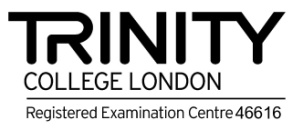 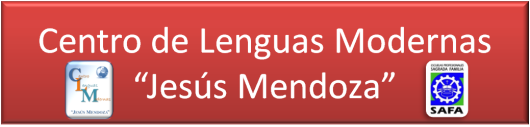 ISE seating planCentre name: CLM JESÚS MENDOZA				Centre number: 46616Total number of candidates present in room: ……………		Total number of absentees: ……………ISE II-IIIFront of examination room (3.12)Name of supervisor:				Date of examination:  15/02/2017Names of invigilators: 1-615559931 ANTONIO ÁNGEL MOYAMOLINA1-615559939 MARIANA RASCÓN ARANDA1-615559951 MARÍA ASUNCIÓN TORRENSFONTANA1-615559955 MARÍA DEL MAR CASASMARTÍNEZ1-615559933 TANIA MOYA PAREJA1-511313159 ANA CRISTINA ROBLESALGUACIL1-615559953 SILVIA VÍLCHES CABUCHOLA1-615559957 FRANCISCO MELGARGARRIDO1-615559935 MARÍA DOLORES MUÑOZCATENA1-615559941 MANUELA ROJAS MURO1-511313165 RAQUEL MEZCUA HIDALGO1-544473359 MARÍA LUISA POZASNAVARRETE1-544473283 MARÍA TERESA PARREÑORUIZ1-615559943 LAURA RUIZ ALCÁZAR1-511290953 TERESA MILLÁN GARCÍA1-546891939 MARÍA DEL CARMEN RUIZBRAVO1-544473285 MARÍA DOLORES PLAZASSÁNCHEZ1-615559945 MARIA GLORIA RUIZMARTÍNEZ1-511290915 CRISTINA MONTIEL RUIZ1-544473367 JUAN FRANCISCO SOTOMARTOS1-511290929 FRANCISCO JAVIER QUESADAVARGAS1-615559947 ROCÍO SÁNCHEZ MONTORO1-513128409 Gema Catalán Requena1-615559959 MARÍA VIQUE GONZÁLEZ1-615559937 SARAH QUEVEDO ROMERO1-615559949 SELENE SARMIENTOCHAMORRO1-544473245 ROCÍO LÓPEZ ÁGUILA1-544473371 JORGE LISARDO TORRESFRANCO